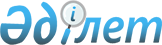 Павлодар қаласында әлеуметтік көмек көрсетудің, оның мөлшерлерін белгілеудің және мұқтаж азаматтардың жекелеген санаттарының тізбесін айқындаудың Қағидаларын бекіту туралыПавлодар облысы Павлодар қалалық мәслихатының 2023 жылғы 13 қазандағы № 65/8 шешімі. Павлодар облысының Әділет департаментінде 2023 жылғы 16 қазанда № 7406-14 болып тіркелді
      Қазақстан Республикасының "Қазақстан Республикасындағы жергілікті мемлекеттік басқару және өзін-өзі басқару туралы" Заңының 6-бабының 2-3-тармағына, Қазақстан Республикасының "Ардагерлер туралы" Заңына, Қазақстан Республикасының "Құқықтық актілер туралы" Заңының 46-бабы 2-тармағының 4) тармақшасына, Қазақстан Республикасының Әлеуметтік кодексіне, Қазақстан Республикасы Үкіметінің 2023 жылғы 30 маусымдағы № 523 "Әлеуметтік көмек көрсетудің, оның мөлшерлерін белгілеудің және мұқтаж азаматтардың жекелеген санаттарының тізбесін айқындаудың үлгілік қағидаларын бекіту туралы" қаулысына сәйкес, Павлодар қалалық мәслихаты ШЕШІМ ҚАБЫЛДАДЫ:
      1. Осы шешімнің 1- қосымшасына сәйкес Павлодар қаласында әлеуметтік көмек көрсетудің, оның мөлшерлерін белгілеудің және мұқтаж азаматтардың жекелеген санаттарының тізбесін айқындаудың Қағидалары бекітілсін.
      2. Осы шешімнің 2-қосымшасына сәйкес Павлодар қалалық мәслихатының кейбір шешімдерінің күші жойылды деп танылсын.
      3. Осы шешім оның алғашқы ресми жарияланған күнінен кейін күнтізбелік он күн өткен соң қолданысқа енгізіледі. Павлодар қаласында әлеуметтік көмек көрсетудің, оның мөлшерлерін белгілеудің және мұқтаж азаматтардың жекелеген санаттарының тізбесін айқындаудың Қағидалары 1- тарау. Жалпы ережелер
      1. Осы әлеуметтік көмек көрсетудің, оның мөлшерлерін белгілеудің және мұқтаж азаматтардың жекелеген санаттарының тізбесін айқындаудың Қағидалары (бұдан әрі - Қағидалар) Қазақстан Республикасының "Қазақстан Республикасындағы жергілікті мемлекеттік басқару және өзін-өзі басқару туралы" Заңының 6-бабының 2-3-тармағына, Қазақстан Республикасының "Ардагерлер туралы" Заңына, Қазақстан Республикасының әлеуметтік кодексіне, Қазақстан Республикасы Үкіметінің "Әлеуметтік көмек көрсетудің, оның мөлшерлерін белгілеудің және мұқтаж азаматтардың жекелеген санаттарының тізбесін айқындаудың үлгілік қағидаларын бекіту туралы" 2023 жылғы 30 маусымдағы № 523 (бұдан әрі - Үлгілік қағидалар) қаулысына сәйкес әзірленді және әлеуметтік көмек көрсетудің, оның мөлшерлерін белгілеудің және Павлодар қаласының мұқтаж азаматтардың жекелеген санаттарының тізбесін айқындаудың тәртібін белгілейді.
      2. Осы Қағидаларда пайдаланылатын негізгі терминдер мен ұғымдар:
      1) Павлодар облысы бойынша "Азаматтарға арналған үкімет" мемлекеттік корпорациясының (бұдан әрі – уәкілетті ұйым) - Қазақстан Республикасының заңнамасына сәйкес мемлекеттік қызметтер көрсету, көрсетілетін қызметті алушыға "бір терезе" қағидаты бойынша өтініштерді қабылдау және олардың нәтижелерін беру жөніндегі жұмысты ұйымдастыру, мемлекеттік қызметтер көрсетуді қамтамасыз ету үшін Қазақстан Республикасы Үкіметінің шешімі бойынша құрылған заңды тұлға электрондық нысанда;
      2) арнайы комиссия – өмірлік қиын жағдайдың туындауына байланысты әлеуметтік көмек көрсетуге үміткер адамның (отбасының) өтінішін қарау бойынша Павлодар қаласы әкімінің шешімімен құрылатын комиссия;
      3) мереке күндері – Қазақстан Республикасының ұлттық және мемлекеттік мереке күндері;
      4) әлеуметтік көмек - жергілікті атқарушы орган (бұдан әрі - ЖАО) мұқтаж азаматтардың жекелеген санаттарына (бұдан әрі-алушылар), сондай-ақ мереке күндері мен атаулы күндерге ақшалай немесе заттай нысанда көрсететін көмек;
      5) әлеуметтік көмек көрсету жөніндегі уәкілетті орган – "Павлодар қаласы жұмыспен қамту және әлеуметтік бағдарламалар бөлімі" мемлекеттік мекемесі;
      6) ең төмен күнкөріс деңгейі - Павлодар облысы бойынша статистикалық органдар есептейтін мөлшері бойынша ең төмен тұтыну себетінің құнына тең, бір адамға қажетті ең төмен ақшалай кіріс;
      7) жан басына шаққандағы орташа табыс - отбасының жиынтық табысының айына отбасының әрбір мүшесіне келетін үлесі;
      8) мерекелік күндер (бұдан әрі - атаулы күндер) - Қазақстан Республикасының кәсіптік және өзге де мерекелері;
      9) уәкілетті мемлекеттік орган - Қазақстан Республикасының заңнамасына сәйкес халықты әлеуметтік қорғау саласында басшылықты және салааралық үйлестіруді, мемлекеттік әлеуметтік сақтандыру қорының қызметін реттеуді, бақылау функцияларын жүзеге асыратын орталық атқарушы орган;
      10) учаскелік комиссия - әлеуметтік көмек алуға өтініш білдірген адамдардың (отбасылардың) материалдық жағдайына тексеру жүргізу және қорытындылар дайындау үшін Павлодар қаласы, кент, ауыл, ауылдық округ әкімінің шешімімен құрылатын комиссия;
      11) шекті шама - әлеуметтік көмектің бекітілген ең жоғары мөлшері.
      3. Әлеуметтік кодекстің 71-бабының 4-тармағында, 170-бабының 3-тармағында, 229-бабының 3-тармағында, "Ардагерлер туралы" Қазақстан Республикасы Заңының 10-бабы 1-тармағының 2) тармақшасында, 11-бабының  1-тармағының 2) тармақшасында, 12-бабының  1-тармағының 2) тармақшасында, 13-бабының 2) тармақшасында, 17-бабында көрсетілген әлеуметтік қолдау шаралары осы Қағидаларда белгіленген тәртіппен көрсетіледі.
      4. Әлеуметтік көмек бір рет және (немесе) мерзімді (ай сайын, тоқсан сайын, жартыжылдықта 1 рет, жылына 1 рет) көрсетіледі.
      5. Әлеуметтік көмек көрсету үшін атаулы күндер мен мереке күндерінің тізбесі:
      1) 15 ақпан - Ауғанстан Демократиялық Республикасынан Кеңес әскерлерінің шектеулі контингентінің шығарылған күні;
      2) 8 наурыз - Халықаралық әйелдер күні;
      3) 26 сәуір - радиациялық авариялар мен апаттардың салдарын жоюға және осы авариялар мен апаттардың құрбандарын еске алуға қатысушылар күні;
      4) 7 мамыр - Отан қорғаушылар күні;
      5) 9 мамыр - Жеңіс күні;
      6) 31 мамыр - Саяси қуғын-сүргін және ашаршылық құрбандарын еске алу күні;
      7) 30 тамыз - Қазақстан Республикасының Конституция күні;
      8) 25 қазан - Қазақстан Республикасының күні.
      6. Учаскелік және арнайы комиссиялар өз қызметін ЖАО бекітетін ережелер негізінде жүзеге асырады. 2-тарау. Әлеуметтік көмек алушылар санаттарының тізбесін айқындау және әлеуметтік көмектің мөлшерлерін белгілеу тәртібі
      7. Әлеуметтік көмек келесі санаттардағы азаматтарға көрсетіледі:
      1) Ұлы Отан соғысының ардагерлері:
      Ұлы Отан соғысына қатысушыларға, атап айтқанда, Ұлы Отан соғысы кезеңінде, сондай-ақ бұрынғы Кеңестік Социалистік Республикалар Одағын (бұдан әрі – КСР Одағы) қорғау бойынша басқа да ұрыс операциялары кезiнде майдандағы армия мен флоттың құрамына кiрген әскери бөлiмдерде, штабтар мен мекемелерде қызмет өткерген әскери қызметшiлер, Ұлы Отан соғысының партизандары мен астыртын әрекет етушiлерi;
      Ұлы Отан соғысы кезеңінде жаралануы, контузия алуы, мертігуі немесе ауруға шалдығуы салдарынан болған мүгедектігі бар адамдарға, атап айтқанда, Ұлы Отан соғысы кезеңінде майданда, ұрыс қимылдары ауданында, майдан маңындағы теміржол учаскелерінде, қорғаныс шептерінің, әскери-теңіз базалары мен әуеайлақтардың құрылысжайларында жаралануы, контузия алуы, мертігуі немесе ауруға шалдығуы салдарынан мүгедектік белгіленген майдандағы армия мен флоттың әскери қызметшілері, Ұлы Отан соғысының партизандары мен астыртын әрекет етушілері, сондай-ақ жұмысшылар мен қызметшілер;
      2) басқа мемлекеттердiң аумағындағы ұрыс қимылдарының ардагерлері:
      бұрынғы КСР Одағының үкiметтік органдарының шешiмдерiне сәйкес басқа мемлекеттердiң аумағындағы ұрыс қимылдарына қатысқан Кеңес Армиясының, Әскери-Теңiз Флотының, Мемлекеттiк қауiпсiздiк комитетiнiң әскери қызметшiлерi, бұрынғы КСР Одағы Iшкi iстер министрлiгiнiң басшы және қатардағы құрамының адамдарына (әскери мамандар мен кеңесшiлердi қоса алғанда);
      оқу жиындарына шақырылған және Ауғанстанға ұрыс қимылдары жүрiп жатқан кезеңде жiберiлген әскери мiндеттiлерге;
      Ауғанстанға ұрыс қимылдары жүрiп жатқан кезеңде осы елге жүк жеткiзу үшiн жiберiлген автомобиль батальондарының әскери қызметшiлерiне;
      бұрынғы КСР Одағының аумағынан Ауғанстанға жауынгерлiк тапсырмалармен ұшқан ұшу құрамының әскери қызметшiлерге;
      Ауғанстандағы кеңестік әскери контингентке қызмет көрсеткен, жарақат, контузия алған немесе мертіккен не ұрыс қимылдарын қамтамасыз етуге қатысқаны үшін бұрынғы КСР Одағының ордендерiмен және медальдарымен наградталған жұмысшылар мен қызметшiлерге;
      1992 жылғы қыркүйек – 2001 жылғы ақпан аралығындағы кезеңде Тәжікстан-Ауғанстан учаскесінде Тәуелсіз Мемлекеттер Достастығының шекарасын күзетуді күшейту жөніндегі мемлекетаралық шарттар мен келісімдерге сәйкес міндеттерді орындаған Қазақстан Республикасының әскери қызметшілеріне;
      2003 жылғы тамыз – 2008 жылғы қазан аралығындағы кезеңде Ирактағы халықаралық бітімгершілік операцияға бітімгерлер ретінде қатысқан Қазақстан Республикасының әскери қызметшілеріне;
      1986 – 1991 жылдар аралығындағы кезеңде Таулы Қарабақтағы этносаралық қақтығысты реттеуге қатысқан әскери қызметшілер, сондай-ақ бұрынғы КСР Одағы ішкі істер және мемлекеттік қауіпсіздік органдарының басшы және қатардағы құрамының адамдарына;
      3) жеңілдіктер бойынша Ұлы Отан соғысына қатысушыларға теңестірілген адамдар, атап айтқанда:
      Ұлы Отан соғысы кезеңінде майдандағы армия құрамына кiрген әскери бөлiмдерде, штабтарда, мекемелерде штаттық лауазымдар атқарған не сол кезеңдерде майдандағы армия бөлiмдерiнің әскери қызметшілеріне қалалардың қорғанысына қатысқаны үшін белгiленген жеңiлдiкті шарттармен зейнетақы тағайындау үшiн 1998 жылғы 1 қаңтарға дейiн еңбек сіңірген жылдарына есептеліп жазылған, сол қалаларда болған Кеңес Армиясының, Әскери-Теңiз Флотының, бұрынғы КСР Одағының iшкi iстер және мемлекеттiк қауiпсiздiк әскерлерi мен органдарының еріктi жалдамалы құрамының адамдарына;
      Ленинград қаласындағы қоршау кезеңінде қаланың кәсiпорындарында, мекемелерi мен ұйымдарында жұмыс iстеген және "Ленинградты қорғағаны үшiн" медалiмен немесе "Қоршаудағы Ленинград тұрғыны" белгiсiмен наградталған азаматтарға;
      Екiншi дүниежүзiлiк соғыс кезеңiнде фашистер мен олардың одақтастары құрған концлагерьлердегі, геттолардағы және басқа да мәжбүрлеп ұстау орындарындағы кәмелетке толмаған тұтқындарға;
      1986 – 1987 жылдары Чернобыль атом электр станциясындағы апаттың, азаматтық немесе әскери мақсаттағы объектiлердегi басқа да радиациялық апаттар мен авариялардың салдарларын жоюға қатысқан, сондай-ақ ядролық сынақтарға тiкелей қатысқан адамдарға;
      4) жеңілдіктер бойынша Ұлы Отан соғысы кезеңінде жаралануы, контузия алуы, мертігуі немесе ауруға шалдығуы салдарынан болған мүгедектігі бар адамдарға теңестірілген адамдар, атап айтқанда:
      бұрынғы КСР Одағын қорғау, әскери қызметтiң өзге де мiндеттерiн басқа кезеңдерде атқару кезiнде жаралануы, контузия алуы, мертігуі салдарынан немесе майданда болуына байланысты, сондай-ақ Ауғанстанда немесе ұрыс қимылдары жүргiзiлген басқа да мемлекеттерде әскери қызметiн өткеру кезiнде ауруға шалдығуы салдарынан мүгедектігі бар әскери қызметшiлеріне;
      Чернобыль атом электр станциясындағы апаттың және азаматтық немесе әскери мақсаттағы объектілердегі басқа да радиациялық апаттар мен авариялардың, ядролық сынақтардың салдарынан мүгедектік белгіленген адамдар және мүгедектігі ата-анасының бірінің радиациялық сәуле алуымен генетикалық байланысты олардың балаларына.
      5) еңбек ардагерлері:
      Социалистік Еңбек Ерлері, үш дәрежелі Еңбек Даңқы орденінің иегерлеріне;
      "Қазақстанның Еңбек Ері", "Халық қаhарманы" атақтарына ие болған адамдарға;
       Ұлы Отан соғысы жылдарында тылдағы қажырлы еңбегі мен мінсіз әскери қызметі үшін бұрынғы КСР Одағының ордендерімен және медальдарымен наградталған адамдарға;
      1941 жылғы 22 маусым – 1945 жылғы 9 мамыр аралығында кемiнде алты ай жұмыс iстеген (қызмет өткерген) және Ұлы Отан соғысы жылдарында тылдағы қажырлы еңбегi мен мiнсiз әскери қызметі үшін бұрынғы КСР Одағының ордендерiмен және медальдарымен наградталмаған адамдарға;
      6) Заңның күші қолданылатын басқа да адамдар:
      Ауғанстандағы немесе ұрыс қимылдары жүргiзiлген басқа да мемлекеттердегi ұрыс қимылдары кезiнде жаралануы, контузия алуы, мертігуі, ауруға шалдығуы салдарынан қаза тапқан (хабар-ошарсыз кеткен) немесе қайтыс болған әскери қызметшiлердiң отбасыларына;
      бейбiт уақытта әскери қызметiн өткеру кезiнде қаза тапқан (қайтыс болған) әскери қызметшiлердiң отбасыларына;
      Чернобыль атом электр станциясындағы апаттың және азаматтық немесе әскери мақсаттағы объектiлердегi басқа да радиациялық апаттар мен авариялардың салдарларын жою кезiнде қаза тапқан адамдардың отбасыларына;
      Ұлы Отан соғысы кезеңінде жаралануы, контузия алуы, мертігуі немесе ауруға шалдығуы салдарынан қайтыс болған мүгедектігі бар адамның немесе жеңілдіктер бойынша Ұлы Отан соғысы кезеңінде жаралануы, контузия алуы, мертігуі немесе ауруға шалдығуы салдарынан болған мүгедектігі бар адамдарға теңестірілген қайтыс болған адамның екінші рет некеге тұрмаған зайыбы (жұбайы), сондай-ақ жалпы ауруға шалдығуы, жұмыста мертігуі және басқа да себептер (құқыққа қарсы келетіндерді қоспағанда) салдарынан болған мүгедектігі бар адам деп танылған, қайтыс болған Ұлы Отан соғысы қатысушысының, партизанның, астыртын әрекет етушінің, "Ленинградты қорғағаны үшін" медалімен немесе "Қоршаудағы Ленинград тұрғыны" белгісімен наградталған азаматтың екінші рет некеге тұрмаған зайыбына (жұбайына);
      1988 – 1989 жылдары Чернобыль атом электр станциясындағы апаттың салдарларын жоюға қатысушылар қатарындағы, қоныс аудару күні құрсақта болған балаларды қоса алғанда, оқшаулау және көшіру аймақтарынан Қазақстан Республикасына қоныс аударылған (өз еркімен кеткен) адамдарға;
      1979 жылғы 1 желтоқсан – 1989 жылғы желтоқсан аралығындағы кезеңде Ауғанстанға және ұрыс қимылдары жүргізілген басқа да елдерге жұмысқа жiберiлген жұмысшылар мен қызметшiлерге;
      бұрынғы КСР Одағы Мемлекеттік қауiпсiздiк комитетiнiң Ауғанстан аумағында уақытша болған және кеңес әскерлерiнiң шектеулі контингентінің құрамына енбеген жұмысшылары мен қызметшiлерiне;
      7) зейнеткерлік жасқа толған, зейнетақының және (немесе) жәрдемақының ең төмен мөлшерін немесе зейнетақының және (немесе) жәрдемақының ең төмен мөлшерінен төмен алатын азаматтарға;
      зейнетақының және (немесе) жәрдемақының ең төмен мөлшерін немесе зейнетақының және (немесе) жәрдемақының ең аз мөлшерінен төмен алатын 80 жастағы және одан (асқан) көп жасқа толған азаматтарға;
      сотпен немесе Қазақстан Республикасының "Жаппай саяси қуғын-сүргіндер құрбандарын ақтау туралы" Заңымен белгіленген тәртіппен саяси қуғын-сүргіндер құрбаны немесе саяси қуғын-сүргіндерден зардап шеккен деп танылған азаматтарға;
      Қазақстан Республикасының "Жаппай саяси қуғын-сүргіндер құрбандарын ақтау туралы" Заңымен белгіленген 1986 жылғы 17-18 желтоқсандағы Қазақстандағы оқиғаларға қатысқан азаматтарға; 
      8) мүгедектігі бар адамдар, атап айтқанда:
      18 жасқа дейінгі мүгедектігі бар балаларға;
      бірінші топтағы мүгедектігі бар адамдарға;
      екінші топтағы мүгедектігі бар адамдарға;
      үшінші топтағы мүгедектігі бар адамдарға;
      18 жасқа дейінгі мүгедектігі бар балаларды тәрбиелеп отырған отбасыларға;
      мүгедектігі бар - спортшыларға;
      9) мемлекеттік атаулы әлеуметтік көмек алушылар қатарындағы көп балалы аналарға (отбасыларға);
      10) медициналық университетінің оқуын аяқтау мерзіміне дейін әлеуметтік көмек алған студенттеріне;
      11) пешпен жылытылатын жеке тұрғын үй қорында тұратын бірінші, екінші, үшінші топтағы мүгедектігі бар адамдарға, 18 жасқа дейінгі мүгедектігі бар балаларды тәрбиелеп отырған отбасыларға және көп балалы отбасыларға (ең төменгі күнкөріс деңгейіне қарамастан), өтініш берген мерзімде ең төменгі күнкөріс деңгейінен аспайтын жан басына шаққандағы орташа табыстары бар отбасыларға;
      бас бостандығынан айыру орындарынан босатылған азаматтарға, пробация қызметінің есебінде болуы негіз болып табылады;
      12) дулей апаттың немесе өрттің салдарынан не оның мүлкіне зиян келуі, не әлеуметтік маңызы бар аурулардың болған азаматтарға (отбасына);
       8. Уәкілетті орган табыс есебінсіз көмек көрсетеді:
      1) атаулы күндер мен мереке күндеріне біржолғы әлеуметтік көмек:
      15 ақпан - Ауғанстан Демократиялық Республикасынан Кеңес әскерлерінің шектеулі контингентінің шығарылған күніне уәкілетті ұйымның тізімі негізінде:
      бұрынғы Кеңестік Социалистік Республикалар Одағын (бұдан әрі – КСР Одағы) қорғау, әскери қызметтің өзге де міндеттерін басқа кезеңдерде атқару кезінде жаралануы, контузия алуы, мертігуі салдарынан немесе майданда болуына байланысты, сондай-ақ Ауғанстанда немесе ұрыс қимылдары жүргізілген басқа да мемлекеттерде әскери қызметін өткеру кезінде ауруға шалдығуы салдарынан мүгедектік белгіленген әскери қызметшілеріне;
      оқу жиындарына шақырылған және Ауғанстанға ұрыс қимылдары жүрiп жатқан кезеңде жiберiлген әскери мiндеттiлеріне;
      Ауғанстанға ұрыс қимылдары жүрiп жатқан кезеңде осы елге жүк жеткiзу үшiн жiберiлген автомобиль батальондарының әскери қызметшiлерiне;
      бұрынғы КСР Одағының аумағынан Ауғанстанға жауынгерлiк тапсырмалармен ұшқан ұшу құрамының әскери қызметшiлерiне;
      Ауғанстандағы кеңестік әскери контингентке қызмет көрсеткен, жарақат, контузия алған немесе мертіккен не ұрыс қимылдарын қамтамасыз етуге қатысқаны үшін бұрынғы КСР Одағының ордендерiмен және медальдарымен наградталған жұмысшылары мен қызметшiлеріне;
      Ауғанстандағы немесе ұрыс қимылдары жүргiзiлген басқа да мемлекеттердегi ұрыс қимылдары кезiнде жаралануы, контузия алуы, мертігуі, ауруға шалдығуы салдарынан қаза тапқан (хабар-ошарсыз кеткен) немесе қайтыс болған әскери қызметшiлердiң отбасыларына;
      8 наурыз –Халықаралық әйелдер күніне әлеуметтік көмек көрсету жөніндегі уәкілетті органның тізімі негізінде:
      мемлекеттік атаулы әлеуметтік көмек алушылар қатарындағы көп балалы аналарына (отбасыларына);
      26 сәуір - радиациялық апаттар мен апаттардың салдарын жоюға және осы апаттар мен апаттардың құрбандарын еске алуға қатысушылар күніне уәкілетті ұйымның тізімі негізінде:
      Чернобыль атом электр станциясындағы апаттың және азаматтық немесе әскери мақсаттағы объектілердегі басқа да радиациялық апаттар мен авариялардың, ядролық сынақтардың салдарынан мүгедектік белгіленген адамдарына және мүгедектігі ата-анасының бірінің радиациялық сәуле алуымен генетикалық байланысты олардың балаларына;
      1986 – 1987 жылдары Чернобыль атом электр станциясындағы апаттың, азаматтық немесе әскери мақсаттағы объектiлердегi басқа да радиациялық апаттар мен авариялардың салдарларын жоюға қатысқандарына, сондай-ақ ядролық сынақтарға тiкелей қатысқан адамдарына;
      Чернобыль атом электр станциясындағы апаттың және азаматтық немесе әскери мақсаттағы объектiлердегi басқа да радиациялық апаттар мен авариялардың салдарларын жою кезiнде қаза тапқан адамдардың отбасыларына;
      сәуле ауруының салдарынан қайтыс болғандардың немесе қайтыс болған мүгедектігі бар адамдардың, сондай-ақ қайтыс болуы белгіленген тәртіппен Чернобыль атом электр станциясындағы апаттың және азаматтық немесе әскери мақсаттағы объектілердегі басқа да радиациялық апаттар мен авариялардың және ядролық сынақтардың әсеріне байланысты болған азаматтардың отбасыларына;
      1988 – 1989 жылдары Чернобыль атом электр станциясындағы апаттың салдарларын жоюға қатысушылар қатарындағы, қоныс аудару күні құрсақта болған балаларды қоса алғанда, оқшаулау және көшіру аймақтарынан Қазақстан Республикасына қоныс аударылған (өз еркімен кеткен) адамдарына;
      7 мамыр –Отан қорғаушы күніне уәкілетті ұйымның тізімі негізінде:
      2003 жылғы тамыз – 2008 жылғы қазан аралығындағы кезеңде Ирактағы халықаралық бітімгершілік операцияға бітімгерлер ретінде қатысқан Қазақстан Республикасының әскери қызметшілеріне;
      1992 жылғы қыркүйек – 2001 жылғы ақпан аралығындағы кезеңде Тәжікстан-Ауғанстан учаскесінде Тәуелсіз Мемлекеттер Достастығының шекарасын қорғауды күшейту жөніндегі мемлекетаралық шарттар мен келісімдерге сәйкес міндеттерін орындаған Қазақстан Республикасының әскери қызметшілеріне;
      бейбiт уақытта әскери қызметiн өткеру кезiнде қаза тапқан (қайтыс болған) әскери қызметшiлердiң отбасыларына;
      9 мамыр –Жеңіс күніне уәкілетті ұйымның тізімі негізінде:
      Ұлы Отан соғысына қатысушыларына, атап айтқанда, Ұлы Отан соғысы кезеңінде, сондай-ақ бұрынғы КСР Одағын қорғау бойынша басқа да ұрыс операциялары кезiнде майдандағы армия мен флоттың құрамына кiрген әскери бөлiмдерде, штабтар мен мекемелерде қызмет өткерген әскери қызметшiлеріне, Ұлы Отан соғысының партизандары мен астыртын әрекет етушiлерiне;
      Ұлы Отан соғысы кезеңінде жаралануы, контузия алуы, мертігуі немесе ауруға шалдығуы салдарынан болған мүгедектігі бар адамдарына, атап айтқанда, Ұлы Отан соғысы кезеңінде майданда, ұрыс қимылдары ауданында, майдан маңындағы теміржол учаскелерінде, қорғаныс шептерінің, әскери-теңіз базалары мен әуеайлақтардың құрылысжайларында жаралануы, контузия алуы, мертігуі немесе ауруға шалдығуы салдарынан мүгедектік белгіленген майдандағы армия мен флоттың әскери қызметшілеріне, Ұлы Отан соғысының партизандары мен астыртын әрекет етушілеріне, сондай-ақ жұмысшылары мен қызметшілеріне;
      Ұлы Отан соғысы кезеңінде майдандағы армия құрамына кiрген әскери бөлiмдерде, штабтарда, мекемелерде штаттық лауазымдар атқарған не сол кезеңдерде майдандағы армия бөлiмдерiнің әскери қызметшілеріне қалалардың қорғанысына қатысқаны үшін белгiленген жеңiлдiкті шарттармен зейнетақы тағайындау үшiн 1998 жылғы 1 қаңтарға дейiн еңбек сіңірген жылдарына есептеліп жазылған, сол қалаларда болған Кеңес Армиясының, Әскери-Теңiз Флотының, бұрынғы КСР Одағының iшкi iстер және мемлекеттiк қауiпсiздiк әскерлерi мен органдарының еріктi жалдамалы құрамының адамдарына;
      майдандағы армия бөлiмдерiнің әскери қызметшілеріне қалалардың қорғанысына қатысқаны үшін белгiленген жеңiлдiкті шарттармен зейнетақы тағайындау үшiн 1998 жылғы 1 қаңтарға дейiн еңбек сіңірген жылдарына есептеліп жазылған, сол қалаларда Ұлы Отан соғысы кезеңінде қызмет өткерген әскери қызметшiлеріне, сондай-ақ бұрынғы КСР Одағы iшкi iстер және мемлекеттiк қауiпсiздiк органдарының басшы және қатардағы құрамының адамдарына;
      бұрынғы КСР Одағы Қатынас жолдары халық комиссариатының, Байланыс халық комиссариатының, кәсiпшiлiк және көлiк кемелерiнiң жүзу құрамы мен авиацияның ұшу-көтерілу құрамының, Балық өнеркәсiбi халық комиссариатының, теңiз және өзен флотының, Солтүстiк теңiз жолы бас басқармасының ұшу-көтерілу құрамының арнаулы құралымдарының Ұлы Отан соғысы кезеңінде әскери қызметшiлер жағдайына көшiрiлген және ұрыс майдандарының тылдағы шекаралары, флоттардың жедел аймақтары шегiнде майдандағы армия мен флот мүдделерi үшін мiндеттер атқарған қызметкерлерiне, сондай-ақ Ұлы Отан соғысының бас кезiнде басқа мемлекеттердiң порттарында еріксіз ұсталған көлiк флоты кемелерi экипаждарының мүшелерiне;
      Ұлы Отан соғысы кезеңінде майдандағы армия мен флоттың құрамына кiрген бөлiмдердiң, штабтар мен мекемелердiң құрамында полк балалары (тәрбиеленушiлерi) және юнгалар ретiнде болған адамдарына;
      Екiншi дүниежүзiлiк соғыс жылдарында шет елдердiң аумағында партизан отрядтары, астыртын топтар және басқа да фашизмге қарсы құралымдар құрамында фашистiк Германия мен оның одақтастарына қарсы ұрыс қимылдарына қатысқан адамдарына;
      қызметтік міндеттерін атқару кезінде жаралануы, контузия алуы, мертігуі салдарынан не майданда болуына немесе ұрыс қимылдары жүргізілген мемлекеттерде қызметтік міндеттерін орындауына байланысты ауруға шалдығуы салдарынан мүгедектік белгіленген, бұрынғы КСР Одағының мемлекеттік қауіпсіздік органдарының және ішкі істер органдарының басшы және қатардағы құрамының адамдарына;
      басқа елдердегі майдандағы әскери контингенттерге қызмет көрсеткен және ұрыс қимылдары жүргізілген кезеңде жаралануы, контузия алуы, мертігуі не ауруға шалдығуы салдарынан мүгедектік белгіленген тиісті санаттардағы жұмысшылар мен қызметшілер;
      Екiншi дүниежүзiлiк соғыс кезеңiнде фашистер мен олардың одақтастары құрған концлагерьлердегі, геттолардағы және басқа да мәжбүрлеп ұстау орындарындағы кәмелетке толмаған тұтқындарына;
      1944 жылғы 1 қаңтар – 1951 жылғы 31 желтоқсан аралығындағы кезеңде Украина КСР, Беларусь КСР, Литва КСР, Латвия КСР, Эстония КСР аумағында болған халықты қорғаушы жойғыш батальондардың, взводтар мен отрядтардың жауынгерлері мен командалық құрамы қатарындағы, осы батальондарда, взводтарда, отрядтарда қызметтік міндеттерін атқару кезінде жаралануы, контузия алуы немесе мертігуі салдарынан мүгедектік белгіленген адамдарына;
      Ленинград қаласындағы қоршау кезеңінде қаланың кәсiпорындарында, мекемелерi мен ұйымдарында жұмыс iстеген және "Ленинградты қорғағаны үшiн" медалiмен немесе "Қоршаудағы Ленинград тұрғыны" белгiсiмен наградталған азаматтарына;
      1986 – 1991 жылдар аралығындағы кезеңде Таулы Қарабақтағы этносаралық қақтығысты реттеуге қатысқан әскери қызметшілеріне, сондай-ақ бұрынғы КСР Одағы ішкі істер және мемлекеттік қауіпсіздік органдарының басшы және қатардағы құрамының адамдарына;
      Ұлы Отан соғысы жылдарында тылдағы қажырлы еңбегі мен мінсіз әскери қызметі үшін бұрынғы КСР Одағының ордендерімен және медальдарымен наградталған адамдарына;
      1941 жылғы 22 маусым – 1945 жылғы 9 мамыр аралығында кемiнде алты ай жұмыс iстеген (қызмет өткерген) және Ұлы Отан соғысы жылдарында тылдағы қажырлы еңбегi мен мiнсiз әскери қызметі үшін бұрынғы КСР Одағының ордендерiмен және медальдарымен наградталмаған адамдарына;
      бұрынғы КСР Одағын қорғау, әскери қызметтiң өзге де мiндеттерiн (қызметтік мiндеттерді) атқару кезiнде жаралануы, контузия алуы немесе мертігуі салдарынан немесе майданда болуына байланысты ауруға шалдығуы салдарынан қаза болған (хабар-ошарсыз кеткен) немесе қайтыс болған әскери қызметшiлердің, партизандардың, астыртын әрекет етушiлердің, Заңның 4, 5, 6-баптарында аталған адамдардың отбасыларына;
      Ұлы Отан соғысында қаза тапқан, жергiлiктi әуе шабуылына қарсы қорғаныстың объектiлiк және авариялық командаларының өзiн-өзi қорғау топтарының жеке құрамы қатарындағы адамдардың отбасылары, Ленинград қаласының госпитальдары мен ауруханаларының қаза тапқан жұмыскерлерінiң отбасыларына;
      бұрынғы КСР Одағы Қорғаныс министрлiгiнің, ішкi iстер және мемлекеттiк қауiпсiздiк органдарының әскери мiндеттілер жиындарына шақырылған, қоғамға жат көрiнiстерге байланысты төтенше жағдайлар кезiнде қоғамдық тәртiптi қорғау жөнiндегi міндеттерді орындау кезінде қаза тапқан (қайтыс болған) әскери қызметшiлерінiң, басшы және қатардағы құрам адамдарының отбасыларына;
      Ұлы Отан соғысы кезеңінде жаралануы, контузия алуы, мертігуі немесе ауруға шалдығуы салдарынан қайтыс болған мүгедектігі бар адамның немесе жеңілдіктер бойынша Ұлы Отан соғысы кезеңінде жаралануы, контузия алуы, мертігуі немесе ауруға шалдығуы салдарынан болған мүгедектігі бар адамдарға теңестірілген қайтыс болған адамның екінші рет некеге тұрмаған зайыбына (жұбайына), сондай-ақ жалпы ауруға шалдығуы, жұмыста мертігуі және басқа да себептер (құқыққа қарсы келетіндерді қоспағанда) салдарынан болған мүгедектігі бар адам деп танылған, қайтыс болған Ұлы Отан соғысы қатысушысының, партизанның, астыртын әрекет етушінің, "Ленинградты қорғағаны үшін" медалімен немесе "Қоршаудағы Ленинград тұрғыны" белгісімен наградталған азаматтың екінші рет некеге тұрмаған зайыбына (жұбайына);
      бұрынғы КСР Одағының үкiметтік органдарының шешiмдерiне сәйкес басқа мемлекеттердiң аумағындағы ұрыс қимылдарына қатысқан Кеңес Армиясының, Әскери-Теңiз Флотының, Мемлекеттiк қауiпсiздiк комитетiнiң әскери қызметшiлерiне, бұрынғы КСР Одағы Iшкi iстер министрлiгiнiң басшы және қатардағы құрамының адамдарына (әскери мамандар мен кеңесшiлердi қоса алғанда);
      31 мамыр - Саяси қуғын-сүргін және ашаршылық құрбандарын еске алу күніне уәкілетті ұйымның тізімі негізінде:
      сотпен немесе Қазақстан Республикасының "Жаппай саяси қуғын-сүргіндер құрбандарын ақтау туралы" Заңында белгіленген тәртіппен саяси қуғын-сүргіндер құрбаны немесе саяси қуғын-сүргіндерден зардап шеккен деп танылған азаматтарына;
      Қазақстан Республикасының "Жаппай саяси қуғын-сүргіндер құрбандарын ақтау туралы" Заңымен белгіленген 1986 жылғы 17-18 желтоқсандағы Қазақстандағы оқиғаларға қатысқан азаматтарға; 
      Социалистік Еңбек Ерлеріне, үш дәрежелі Еңбек Даңқы орденінің иегерлеріне;
      "Қазақстанның Еңбек Ері", "Халық қаһарманы" атағына ие болған адамдарына;
      30 тамыз – Қазақстан Республикасының Конституция күніне уәкілетті ұйымның және әлеуметтік көмек көрсету жөніндегі уәкілетті органның тізімі негізінде:
      18 жасқа дейінгі мүгедектігі бар балаларына;
      Қазақстан Республикасының колледждерінде ақылы негізде оқитын мүгедектігі бар адамдарына;
      Қазақстан Республикасының жоғары оқу орындарында ақылы негізде оқитын мүгедектігі бар адамдарына;
      25 қазан - Қазақстан Республикасының күніне уәкілетті ұйымның тізімі негізінде:
      бірінші және екінші топтағы мүгедектігі бар адамдарына;
      18 жасқа дейінгі мүгедектігі бар балаларына;
      зейнеткерлік жасқа толған, зейнетақының және (немесе) жәрдемақының ең төмен мөлшерін немесе зейнетақының және (немесе) жәрдемақының ең төмен мөлшерінен төмен алатын азаматтарына;
      зейнетақының және (немесе) жәрдемақының ең төмен мөлшерін немесе зейнетақының және (немесе) жәрдемақының ең аз мөлшерінен төмен алатын 80 жастағы және одан (асқан) көп жасқа толған азаматтарына.
      2) біржолғы әлеуметтік көмек: 
      Үлгілік қағидаларының 12-тармағының  1) тармағында көрсетілген құжатты қоса бере отырып өтініш негізінде қызметтердің және (немесе) атқарылған жұмыстарына келісім-шарт, тұрғын үйді жөндеуге нақты шығындар бойынша 500 (бес жүз) айлық есептік көрсеткіш (бұдан әрі-АЕК), 7-тармақтың  1) тармақшасында көрсетілген санаттар үшін;
      Үлгілік қағидаларының 12-тармағының  1) тармағында көрсетілген құжатты қоса бере отырып өтініш негізінде сауықтыруға арналған 50 (елу) АЕК мөлшерінде, 7-тармақтың  2) тармақшасында, бесінші абзацының 3) тармақшасында көрсетілген санаттар үшін;
      Үлгілік қағидаларының 12-тармағының  1) тармағында көрсетілген құжатты қоса бере отырып өтініш негізінде 18 жасқа дейінгі мүгедектігі бар балаларға санаторлық-курорттық емделуге еріп жүруіне 20 (жиырма) АЕК мөлшерінде, екінші абзацының 7-тармағы  8) тармақшасында көрсетілген санаттар үшін;
      уәкілетті ұйымның тізімі негізінде 2,5 АЕК мөлшерінде, екінші абзацының 7-тармағы  8) тармақшасында көрсетілген санат үшін;
      Үлгілік қағидаларының 12-тармағының  1) тармағында көрсетілген құжатты қоса бере отырып өтініш негізінде санаторлық-курорттық емделуге жеке көмекшінің еріп жүруіне 55 (елу бес) АЕК мөлшерінде, үшінші абзацының 7-тармағы 8) тармақшасында көрсетілген санаттар үшін;
      "Павлодар қаласы дене шынықтыру және спорт бөлімі" мемлекеттік мекемесінің тізімі негізінде республикалық, халықаралық жарыстарға дайындалу үшін 15 (он бес) АЕК мөлшерінде, жетінші абзацының 7-тармағы 8) тармақшасында көрсетілген санат үшін;
      уәкілетті ұйымның тізімі негізінде 4 (төрт) АЕК мөлшерінде, үшінші абзацының 7-тармағы 8) тармақшасында көрсетілген санат үшін (18 жастан және одан жоғары);
      Үлгілік қағидаларының 12-тармағының  1) тармағында көрсетілген құжатты, баланың туу туралы куәлігін қоса бере отырып өтініш негізінде кәмелетке толған балалары бар мүгедектігі бар адамдарына 5 (бес) АЕК мөлшерінде;
      Үлгілік қағидаларының 12-тармағының 1) тармақшасында, бесінші абзацынын 3) тармақшасында көрсетілген құжатты қоса бере отырып өтініш негізінде 10 (он) АЕК мөлшерінде, екінше абзацының 7-тармағы  11) тармақшасында көрсетілген санат үшін;
      Үлгілік қағидаларының 12-тармағының 1) тармақшасында, екінші абзацының 3) тармақшасында көрсетілген құжатты қоса бере отырып өтініш негізінде дүлей апаттың немесе өрттің салдарынан не оның мүлкіне зиян келтіру, (меншігінде бір тұрғын үйі (пәтер, үй) бар азаматтарға (отбасына) қоспағанда) - 100 (жүз) АЕК мөлшерінде (алты айға жарамды);
      "Павлодар облыстық онкологиялық диспансері" шаруашылық жүргізу құқығында коммуналдық мемлекеттік кәсіпорыны ұсынған тізімі негізінде онкологиялық аурумен ауыратын тұлғаларға 10 (он) АЕК мөлшерінде;
      Павлодар облысы әкімдігі Павлодар облысы денсаулық сақтау басқармасының "Павлодар облыстық АИТВ инфекциясының алдын алу жөніндегі орталығы" коммуналдық мемлекеттік қазыналық кәсіпорны ұсынған тізімі негізінде адамның қорғаныс тапшылығының қоздырғышы ауруынан зардап шегетін тұлғаларға 10 (он) АЕК мөлшерінде;
      Үлгілік қағидаларының 12-тармағының 1) тармақшасында, үшінші абзацынын 3) тармақшасында көрсетілген құжатты қоса бере отырып өтініш негізінде "жүйелі қызыл жегі" ауруынан зардап шегетін тұлғаларға 10 (он) АЕК мөлшерінде;
      Үлгілік қағидаларының 12-тармағының 1) тармақшасында, үшінші абзацынын 3) тармақшасында көрсетілген құжатты қоса бере отырып өтініш негізінде "инсулинге тәуелді 1 типті қант диабеті" ауруынан зардап шегетін тұлғаларға 10 (он) АЕК мөлшерінде;
      Үлгілік қағидаларының 12-тармағының 1), 2), 3) тармақшаларында көрсетілген құжаттарды, 12 аптаға дейін жүктілікке тұруы туралы медициналық анықтаманы қоса бере отырып өтініш негізінде 12 аптаға дейін жүктілік мерзімінде есепке тұрған, жан басына шаққандағы орташа табысы ең төмен күнкөріс деңгейінен аспайтын аз қамтамасыз етілген отбасылардағы әйелдеріне 20 (жиырма) АЕК мөлшерінде;
      қала әкімі, жоғары оқу орнының басшысы және студентпен қолы қойылған білім беру қызметтерін көрсетуге үш жақты келісім-шартта көрсетілген сома Үлгілік қағидаларының 12-тармағының 1), 2) тармақшаларында көрсетілген құжатты қоса бере отырып өтініш негізінде 7-тармақтың  10) тармақшасында көрсетілген санат үшін төленеді;
      тұрғын үйге меншік құқығын растайтын (пайдалануға) құжаттың көшірмесі немесе жалға алу келісім-шарт негізінде, пештік жылытуды растайтын құжат, Үлгілік қағидаларының 12-тармағының 1), 2) тармақшаларында көрсетілген құжатты қоса бере отырып өтініш негізінде 20 (жиырма) АЕК мөлшерінде қатты отын сатып алуға (екінші жартыжылдықта көрсетіледі), бірінші абзацының 7-тармағы  11) тармақшасында көрсетілген санат үшін. 
      3) тоқсан сайынғы әлеуметтік көмек:
      Үлгілік қағидаларының 12-тармағының 1) тармағында көрсетілген құжатты қоса бере отырып өтініш негізінде 20 (жиырма) АЕК мөлшерінде, 7-тармақтың 1) тармақшасында көрсетілген санат үшін (сауықтыруға);
      Үлгілік қағидаларының 12-тармағының  1) тармағында көрсетілген құжатты қоса бере отырып өтініш негізінде 10 (он) АЕК мөлшерінде, 7-тармақтың  2) тармақшасында, үшінші, төртінші, бесінші абзацтарының 3) тармақшасында, үшінші абзацының 4) тармақшасында, екінші абзацының 6) тармақшасында көрсетілген санаттар үшін (коммуналдык қызметтерге);
      4) ай сайынғы әлеуметтік көмек:
      Үлгілік қағидаларының 12-тармағының алтыншы абзацында 3) тармақшасында көрсетілген құжатты қоса бере отырып өтініш негізінде 3 (үш) АЕК мөлшерінде, үшінші, төртінші, бесінші абзацтарының 7-тармағы 8) тармақшасында (өзіне-өзі күтім көрсете алмайтын және денсаулығының жай-күйіне байланысты үнемі көмек көрсетуге мұқтаж, өздерінің ата-аналарын (жұбайын) асырап-бағуға және оларға қамқорлық жасауға міндетті еңбекке жарамды кәмелетке толған балалары (жұбайы) жоқ немесе объективті себептер бойынша оларды тұрақты көмекпен және күтіммен қамтамасыз ете алмайтын жақын туыстары мүгедектігі бар адамдар (қарттық жасына, бірінші, екінші топтағы мүгедектігі бар адамдарды, онкологиялық, психикалық ауруларының болуы, бас бостандығынан айыру орындарында отыруына немесе елден тыс жерге тұрақты тұруға кетуі немесе басқа елді мекенде тұруы) көрсетілген санаттар үшін;
      7-тармақтың 10) тармақшасында көрсетілген санат үшін оқу кезеңінде тұруға, тамақтануға және тұрғылықты жеріне жол жүруге 8 (сегіз) АЕК мөлшерінде;
      Павлодар облысы әкімдігі Павлодар облысы денсаулық сақтау басқармасының "Павлодар облыстық АИТВ инфекциясының алдын алу жөніндегі орталығы" коммуналдық мемлекеттік қазыналық кәсіпорны ұсынған тізімі негізінде тиісті қаржы жылына арналған республикалық бюджет туралы Қазақстан Республикасының Заңында белгіленген ең төменгі күнкөріс екі еселеген мөлшерінде, адамның қорғаныс тапшылығының қоздырғышы ауруынан зардап шегетін балаларға;
      Павлодар облысы әкімдігі Павлодар облысы денсаулық сақтау басқармасының "Павлодар облыстық фтизиопульмонология орталығы" коммуналдық мемлекеттік қазыналық кәсіпорны ұсынған тізімі негізінде амбулаторлық емдеудегі туберкулез ауруынан зардап шегетін тұлғаларға 10 (он) АЕК мөлшерінде;
      9. Алушылардың жекелеген санаттары үшін атаулы кундер мен мереке күндеріне орай әлеуметтік көмектің мөлшерін облыс ЖАО-мен келісу бойынша бірыңғай мөлшерде белгілейді.
      10. Әрбір жекелеген жағдайда көрсетілетін әлеуметтік көмек мөлшерін арнайы комиссия айқындайды және оны әлеуметтік көмек көрсету қажеттілігі туралы қорытындыда көрсетеді. 3-тарау. Әлеуметтік көмек көрсету тәртібі
      11. Әлеуметтік көмек көрсету тәртібі, әлеуметтік көмек көрсетуден бас тарту, шығыстарды қаржыландыру, көрсетілетін әлеуметтік көмекті тоқтату және қайтару үшін негіздер Үлгілік қағидаларының 11-24 -тармақтарына сәйкес айкындалды.
      12. Әлеуметтiк көмек көрсету мониторингi мен есепке алуды уәкiлеттi орган "Е-Собес" автоматтандырылған ақпараттық жүйесiнiң дерекқорын пайдалана отырып жүргiзедi. Павлодар қалалық мәслихатының күші жойылған кейбір шешімдерінің тізбесі
      1. Павлодар қалалық мәслихатының 2020 жылғы 16 қыркүйектегі "Павлодар қаласында әлеуметтік көмек көрсетудің, оның мөлшерлерін белгілеудің және мұқтаж азаматтардың жекелеген санаттарының тізбесін айқындаудың Қағидаларын бекіту туралы" № 523/70 шешімі (Нормативтік құқықтық актілерді мемлекеттік тіркеу тізілімінде № 7004 болып тіркелген);
      2. Павлодар қалалық мәслихатының 2021 жылғы 7 сәуірдегі "Павлодар қалалық мәслихатының 2020 жылғы 16 қыркүйектегі "Павлодар қаласында әлеуметтік көмек көрсетудің, оның мөлшерлерін белгілеудің және мұқтаж азаматтардың жекелеген санаттарының тізбесін айқындаудың Қағидаларын бекіту туралы" № 523/70 шешіміне өзгерістер енгізу туралы" № 32/3 шешімі (Нормативтік құқықтық актілерді мемлекеттік тіркеу тізілімінде № 7244 болып тіркелген);
      3. Павлодар қалалық мәслихатының 2022 жылғы 19 қантардағы "Павлодар қалалық мәслихатының 2020 жылғы 16 қыркүйектегі "Павлодар қаласында әлеуметтік көмек көрсетудің, оның мөлшерлерін белгілеудің және мұқтаж азаматтардың жекелеген санаттарының тізбесін айқындаудың Қағидаларын бекіту туралы" № 523/70 шешіміне өзгеріс енгізу туралы" № 115/15 шешімі (Нормативтік құқықтық актілерді мемлекеттік тіркеу тізілімінде № 26775 болып тіркелген);
      4. Павлодар қалалық мәслихатының 2022 жылғы 7 сәуірдегі "Павлодар қалалық мәслихатының 2020 жылғы 16 қыркүйектегі "Павлодар қаласында әлеуметтік көмек көрсетудің, оның мөлшерлерін белгілеудің және мұқтаж азаматтардың жекелеген санаттарының тізбесін айқындаудың Қағидаларын бекіту туралы" № 523/70 шешіміне өзгерістер енгізу туралы" № 128/18 шешімі (Нормативтік құқықтық актілерді мемлекеттік тіркеу тізілімінде № 27672 болып тіркелген);
      5. Павлодар қалалық мәслихатының 2022 жылғы 23 желтоқсандағы "Павлодар қалалық мәслихатының 2020 жылғы 16 қыркүйектегі "Павлодар қаласында әлеуметтік көмек көрсетудің, оның мөлшерлерін белгілеудің және мұқтаж азаматтардың жекелеген санаттарының тізбесін айқындаудың Қағидаларын бекіту туралы" № 523/70 шешіміне өзгерістер енгізу туралы" № 204/26 шешімі (Нормативтік құқықтық актілерді мемлекеттік тіркеу тізілімінде № 31340 болып тіркелген);
      6. Павлодар қалалық мәслихатының 2023 жылғы 27 сәуірдегі "Павлодар қалалық мәслихатының 2020 жылғы 16 қыркүйектегі "Павлодар қаласында әлеуметтік көмек көрсетудің, оның мөлшерлерін белгілеудің және мұқтаж азаматтардың жекелеген санаттарының тізбесін айқындаудың Қағидаларын бекіту туралы" № 523/70 шешіміне өзгерістер енгізу туралы" № 13/2 шешімі (Нормативтік құқықтық актілерді мемлекеттік тіркеу тізілімінде № 7335 болып тіркелген).
					© 2012. Қазақстан Республикасы Әділет министрлігінің «Қазақстан Республикасының Заңнама және құқықтық ақпарат институты» ШЖҚ РМК
				
      Павлодар қалалық мәслихатының төрағасы 

К. Кожин
Павлодар қалалық
маслихатының 2023 жылғы
13 қазандағы № 65/8
шешіміне 1-қосымшаПавлодар қалалық
маслихатының 2023 жылғы
13 қазандағы № 65/8
шешіміне 2-қосымша